Инструкция для обучающихсяпо подключению к собранию на платформе Skype для проведения онлайн-уроковУточнить расписание онлайн-уроков на сайте школы.В день проведения онлайн-уроков до 08.45 получить от классного руководителя пароль на ссылку для подключения к собранию на платформе Skype для своего класса. (Ссылка будет действовать на протяжении всех уроков, назначенных на этот день)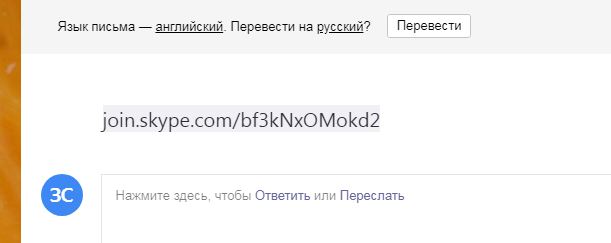 По данной ссылке перейти к собранию и присоединиться к нему как гость. (Разрешить открыть приложение URL-skype)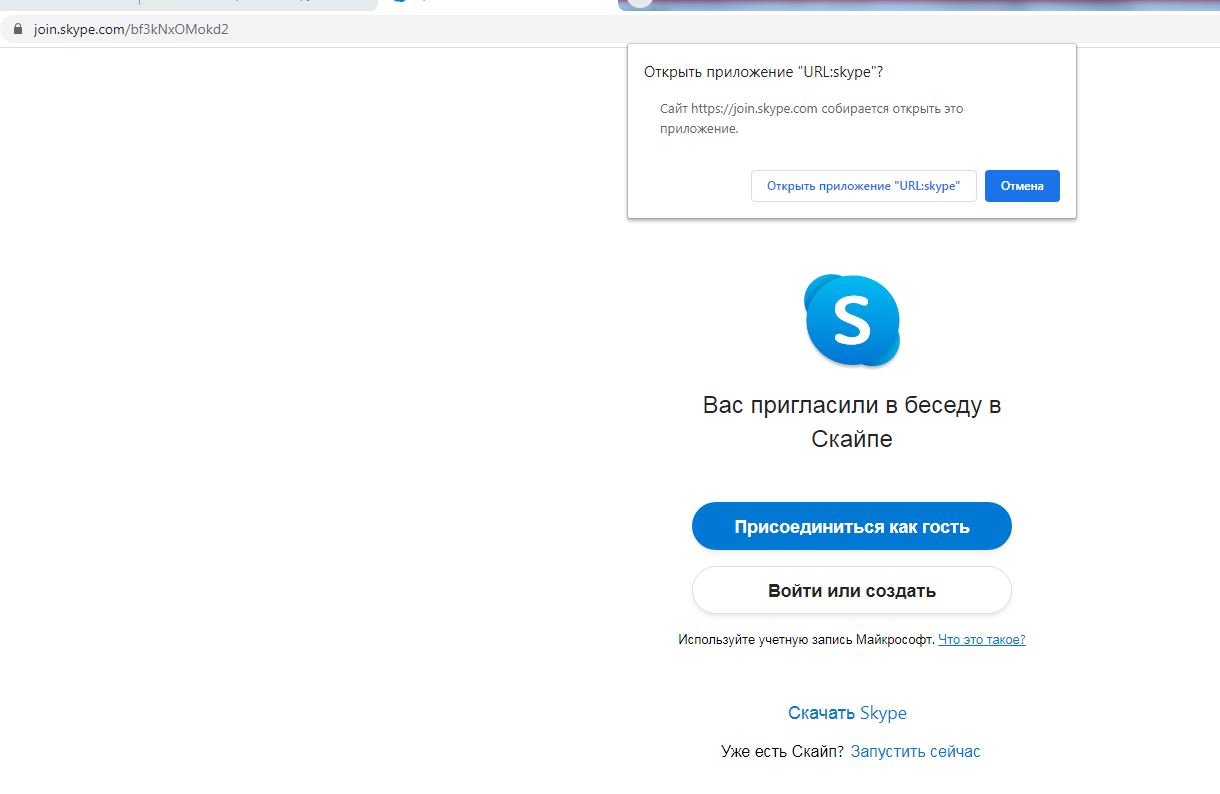 На следующей вкладке ввести свое имя и фамилию и нажать присоединиться.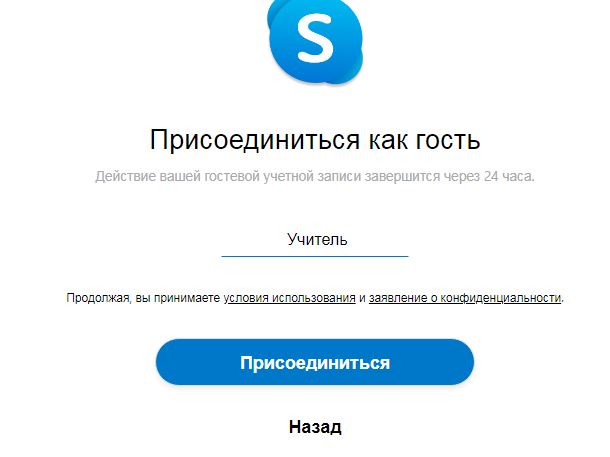 На следующей вкладке выбираем Позвонить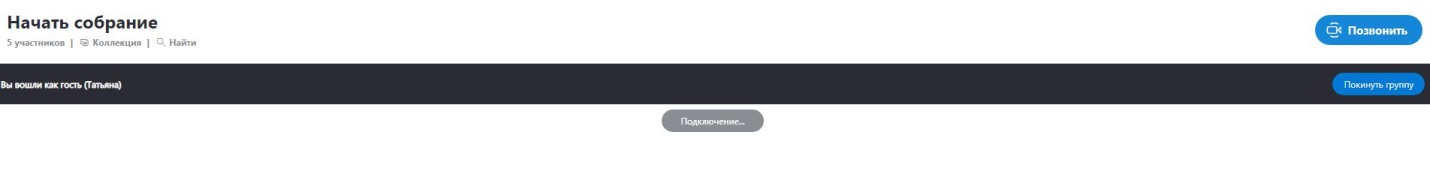 